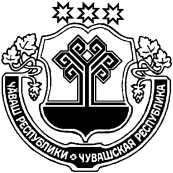 В соответствии с Федеральными законами от 25.12.2008 № 273-ФЗ «О противодействии коррупции», от 02.03.2007 № 25-ФЗ «О муниципальной службе в Российской Федерации», от 10.07.2023 № 286-ФЗ «О внесении изменений в отдельные законодательные акты Российской Федерации» администрация Янтиковского муниципального округа п о с т а н о в л я е т:1. Внести в Порядок применения представителем нанимателя (работодателем) взысканий, предусмотренных статьями 14.1, 15 и 27 Федерального закона от 02.03.2007 № 25-ФЗ «О муниципальной службе в Российской Федерации», утвержденный постановлением администрации Янтиковского муниципального округа от 22.06.2023 № 529 «Об утверждении Порядка применения представителем нанимателя (работодателем) взысканий, предусмотренных статьями 14.1, 15 и 27 Федерального закона от 02.03.2007 
№ 25-ФЗ «О муниципальной службе в Российской Федерации», следующие изменения:в пункте 5 слова «определяет критерии дисциплинарного применения мер дисциплинарного воздействия» заменить словами «определяет критерии применения мер дисциплинарного воздействия»;дополнить пунктом 6.1 следующего содержания:«6.1. Муниципальный служащий освобождается от ответственности за несоблюдение ограничений и запретов, требований о предотвращении или об урегулировании конфликта интересов и неисполнение обязанностей, установленных настоящим Федеральным законом и другими федеральными законами в целях противодействия коррупции, в случае, если несоблюдение таких ограничений, запретов и требований, а также неисполнение таких обязанностей признается следствием не зависящих от него обстоятельств в порядке, предусмотренном частями 3 - 6 статьи 13 Федерального закона от 25.12.2008 № 273-ФЗ «О противодействии коррупции».».2. Настоящее решение вступает в силу со дня его официального опубликования.Глава Янтиковского муниципального округа                                                                     О.А. ЛомоносовЧУВАШСКАЯ РЕСПУБЛИКА ЧĂВАШ РЕСПУБЛИКИ АДМИНИСТРАЦИЯ ЯНТИКОВСКОГО МУНИЦИПАЛЬНОГО ОКРУГАПОСТАНОВЛЕНИЕ12.02.2024 № 151село ЯнтиковоТĂВАЙ МУНИЦИПАЛЛĂ ОКРУГĚНАДМИНИСТРАЦИЙĔЙЫШĂНУ12.02.2024 151 № Тǎвай ялěО внесении изменений в Порядок применения представителем нанимателя (работодателем) взысканий, предусмотренных статьями 14.1, 15 и 27 Федерального закона от 02.03.2007 № 25-ФЗ «О муниципальной службе в Российской Федерации»